PHENIX-Spin and RHICf Workshop and Working MeetingAsan Science Hall, Anam Campus, Korea University, 18-20 June, 2018ProgramMon. 18 June: Working day (Rm 108, Asan Science Hall)Tue. 19 June: RHICf Collaboration Workshop and seminar by T. Sako (Rm 433, Asan Science Hall)Wed. 20 June: Working day (Rm 108, Asan Science Hall)VenueFrom Airport to Korea University (Anam Campus)https://www.korea.edu/ (About KU -> Campus Info -> How to reach us)To reach the department of physics, you need to get off at Anam station of subway line #6 (Exit # 4). Therefore, in principle, any hotels near the subway lines in the center of Seoul should be OK.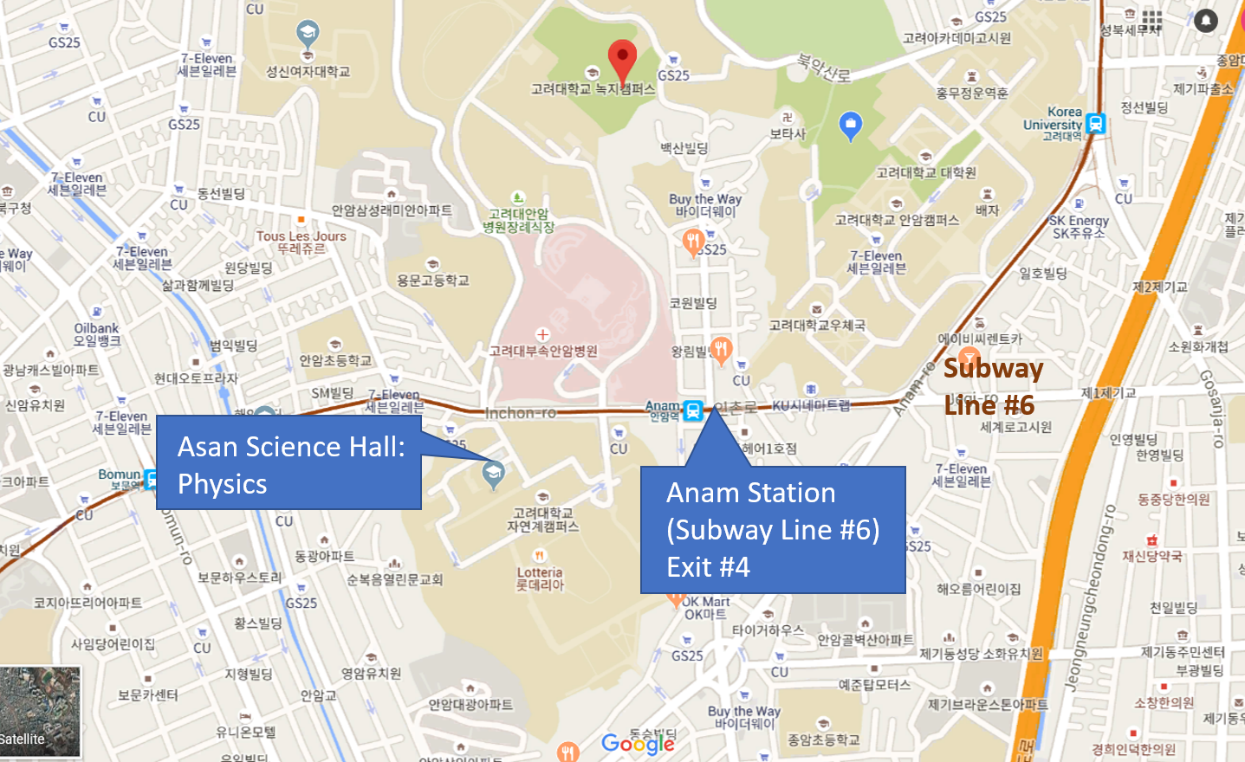 Nearest hotelsBest Western (Arirang Hill Dongdaemun) http://www.hotelahill.com/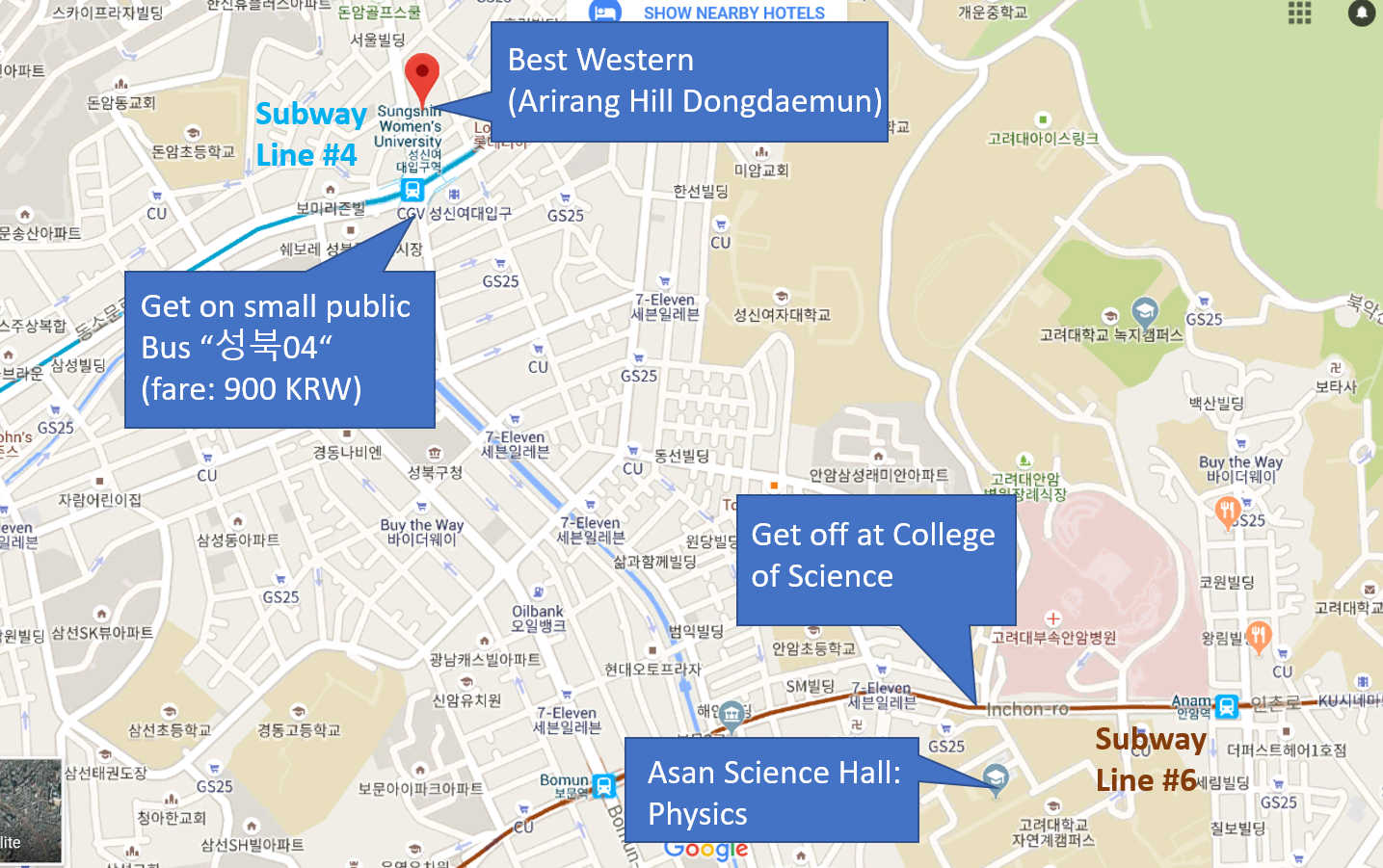 Ramada Encore (Seoul Dongdaemun) http://www.ramadaencoreseouldongdaemun.com/KR/Main/ 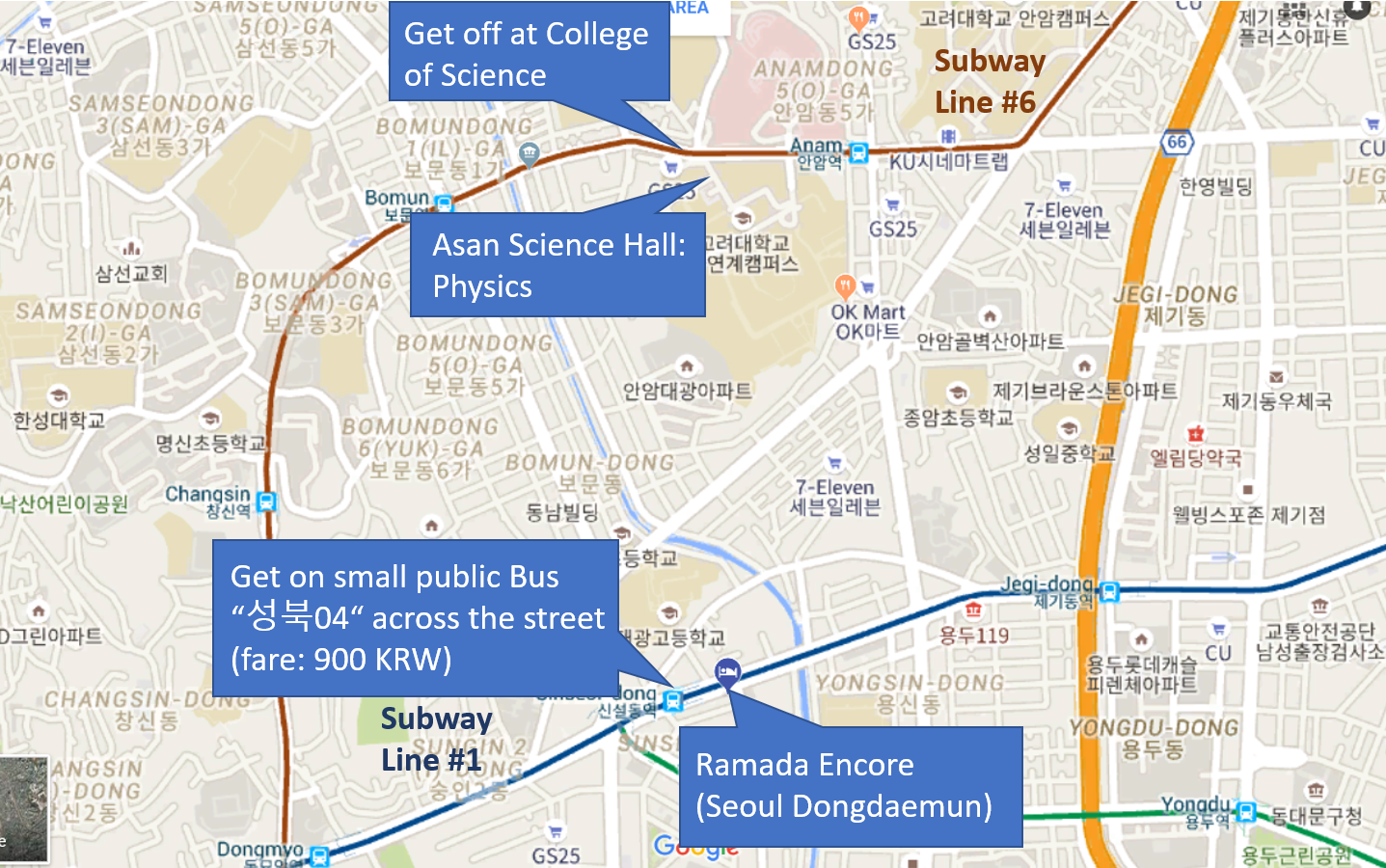 